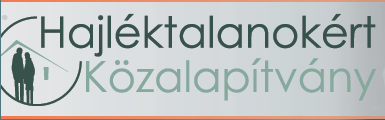 Hajléktalanokért KözalapítványFöldgáz energia szállítása az ajánlatkérő részére 2015.10.01. 06:00 CET-2016.10.01. 06:00 CET időszakra vonatkozóan, teljes ellátás alapú földgáz energia ellátási szerződés keretébenAJÁNLATI DOKUMENTÁCIÓ2015. A. ÁLTALÁNOS TUDNIVALÓK1. Az eljárás1.1.	Hajléktalanokért Közalapítvány (továbbiakban: Ajánlatkérő) ajánlati felhívást tartalmazó nyílt közbeszerzési eljárás keretében a jelen dokumentációban (a továbbiakban ajánlati dokumentáció vagy dokumentáció) meghatározott feltételek szerint kéri az ajánlatokat benyújtani az Ajánlattevőktől (továbbiakban: Ajánlattevő).1.2. 	A jelen közbeszerzési eljárás lebonyolítására a közbeszerzésekről szóló 2011. évi CVIII. törvény (továbbiakban: Kbt.) szabályai szerint kerül sor. A Kbt. vonatkozó rendelkezései abban az esetben is irányadóak, ha erre a jelen ajánlati dokumentáció külön nem tesz utalást.1.3 	A nyertes Ajánlattevő feladata az eljárást megindító felhívásban és a dokumentációban leírt szállítás megvalósítása az eljárást megindító felhívás, a Dokumentáció, a nyertes ajánlat figyelembe vételével a Szállítói szerződés szerint, a meghatározott szabványoknak, szakhatósági, hatósági előírásoknak megfelelően, kifogástalan teljesítéssel.1.4 	Az Ajánlattevőknek oly módon kell megadniuk ajánlati árukat, hogy az magába foglaljon minden olyan tételt, amely a beszerzés költségeire kihatással bír.1.5 	Bármilyen mulasztás, amelyet az Ajánlattevő követ el amiatt, hogy nem szerez megbízható információt a helyszínről, az előzményekről, vagy olyan egyéb ügyekről, amelyek befolyásolják a Szállítás végrehajtását, vagy a Szerződés cikkelyeinek betartását, nem menti fel az Ajánlattevőt - amennyiben az Ajánlata elfogadást nyert - azok alól a kockázatok, kötelezettségek és felelősség alól, amelyek a Szerződés szerint reá hárulnak.1.6 	Nem vehető figyelembe semmi olyan, az ajánlat megváltoztatására irányuló kérelem azon a címen, hogy az ajánlattevő elmulasztott pontos információkat beszerezni vagy az ajánlatkérő szolgáltatott pontatlan információkat, kivéve, ha az ajánlatkérő írásban erősítette meg ezen értelmezést vagy információt minden ajánlattevő részére.1.7 	Minden költség, amely az Ajánlat elkészítésével és benyújtásával függ össze, az Ajánlattevőt terheli. Az Ajánlatkérő nem felel, és nem fizet olyan kiadásokért és veszteségekért, amelyek az Ajánlat elkészítésével kapcsolatban az Ajánlattevő részéről felmerülhetnek.	2. A közbeszerzési eljárás tárgyának bemutatása Az ajánlatkérő a megfelelő ajánlatok valamint benyújtása érdekében az alábbiakban bemutatja a közbeszerzési eljárás tárgyát.2.1.	Földgáz energia szállítása az ajánlatkérő részére 2015.10.01. 06:00 CET-2015.10.01. 06:00 CET időszakra vonatkozóan, teljes ellátás alapú földgáz energia ellátási szerződés keretében Vételezési pontok felhasználása: 139.000 gnm3 (azaz 4.726 GJ)  nagyságrendű, 34 MJ/gnm3 ± 5% fűtőértékű földgáz beszerzése teljes ellátás alapú földgáz ellátási szerződés keretében. A meghatározott mennyiségeket gáztechnikai normál állapotra számolva kell értelmezni (gnm3).A földgáz minősége meg kell, hogy feleljen az MSZ 1648:2000 sz. szabvány előírásaink a 2H jelű gázcsoportra vonatkozóan.Elvárt tolerancia sávhatár: A minimum érték +85,71 %.  A tolerancia sávval ajánlatkérő nem mennyiségi eltérést kíván rögzíteni, hanem azt kéri ajánlattevőktől, hogy amennyiben a tényleges fogyasztás a tervezetthez képest a sávhatárok között marad, akkor ajánlattevő semmiféle szankciót (pótdíj, büntetés, kötbér stb.) nem érvényesít ajánlatkérő felé.A minimális gázfogyasztás el nem érése, vagy a maximális gázfogyasztás túllépése esetén a Vevő 10 %-al magasabb gázdíjat fizet a 97.300 m3 (3.308,2 GJ) alatti vagy a 180.700 m3 (6.143,8 GJ) feletti részre. Ajánlatkérő napi mennyiségi nominálást nem végez, helyette az eladó jár el teljes felelősséggel.Az Ajánlatkérőnek jelenleg 3 darab gázmérője van 3 darab telephelyen.3. Kapcsolattartás az Ajánlatkérővel3.1.	Az Ajánlatkérő elérhetősége:Hajléktalanokért Közalapítvány1067 Budapest, Szobi utca 3.Telefonszám: 	(+36 12617704Faxszám: 	(+36 12621021E-mail cím: kozalapitvany@hajlektalanokert.hu4. Kiegészítő tájékoztatás4.1.	Kiegészítő tájékoztatás nyújtására a Kbt. 45. § (1)-(6) bekezdései az irányadók. Bármely gazdasági szereplő, aki az adott közbeszerzési eljárásban ajánlattevő lehet – a Kbt. 45. §-ában foglaltaknak megfelelően – a megfelelő ajánlattétel érdekében az eljárást megindító felhívásban, valamint a dokumentációban foglaltakkal kapcsolatban írásban kiegészítő (értelmező) tájékoztatást kérhet az ajánlatkérő nevében eljáró személytől. A kiegészítő tájékoztatást a kérés beérkezését követően ésszerű határidőn belül az ajánlattevő megadja (Kbt. 122. § (5) bekezdés). Ha a kiegészítő tájékoztatás iránti kérelmet a Kbt 45.§ (2) bekezdésben foglalt válaszadási határidőt megelőző negyedik, gyorsított vagy hirdetmény nélküli tárgyalásos eljárásban harmadik napnál később nyújtották be, a kiegészítő tájékoztatást az ajánlatkérőnek nem kötelező megadnia, de megadhatja, amennyiben úgy ítéli meg, hogy a későn érkezett kérdés megválaszolása a megfelelő ajánlattételhez, illetve részvételre jelentkezéshez szükséges. A kiegészítő tájékoztatás kérést elektronikus úton (e-mail), szerkeszthető formában (pl. Microsoft Office Word formátumban) kell az ajánlatkérő nevében eljáró személy részére megküldeni a következő e-mail címre: varga.peter@hajlektalanokert.hu az elektronikus levél tárgyában feltüntetve a következő szöveget: Kiegészítő tájékoztatás kérés. A kiegészítő tájékoztatást az ajánlattevők azonos feltételekkel kapják meg írásban, e-mail útján. Az ajánlattevő köteles az ajánlatában külön nyilatkozatban feltüntetni, hogy ajánlata elkészítése során a kiegészítő tájékoztatásokat figyelembe vette. Az ajánlatkérő által kibocsátott kiegészítő tájékoztatások az ajánlatkérési dokumentáció részévé válnak. Az Ajánlatkérőt nem kötik a hivatalos kiegészítő tájékoztatásokon túl, akár szóban, akár írásban közölt olyan magyarázatok és felvilágosítások, amelyeket alkalmazottai, vagy képviselői illetéktelenül tettek meg az eljárás folyamán. Ajánlatkérő helyszíni bejárást, illetve konzultációt nem tart.5. Az értékelési szempont tartalma2.1 Ajánlati ár (nettó összeg HUF-ban):Az Ajánlati árat a szállítási határidőre prognosztizálva, rögzített áron, magyar forintban kell megadni, amely tartalmazza a szállítás mindennemű költségét, minden olyan tételt, amely a szállítás költségeire kihatással bír, kivéve a hatósági áras MSZKSZ díjat, a rendszerhasználati díjak fogyasztás arányos elemeit, energiaadót és az ÁFÁ-t. Az ajánlati árat az alábbi formában kell az ajánlatban megadni:Gázdíj			___________	Ft/MJ, Elosztói kapacitásdíj	___________      Ft/MJ/h/évB. MŰSZAKI LEÍRÁSAlkalmazandó főbb jogszabályok2008. XL. törvény a földgázellátásról2015. évi V. törvény a földgázellátásról szóló 2008. évi XL. módosításáról19/2009. (I. 30.) Korm. rendelet a földgázellátásról szóló 2008. évi XL. törvény rendelkezéseinek végrehajtásáról48/2010. (II. 26.) Korm. rendelet a földgázkereskedő működésének lehetetlenülése esetén, a felhasználók földgázellátását veszélyeztető helyzet fennállása következtében alkalmazandó eljárásról2011. évi CLXXXIX. törvény Magyarország helyi önkormányzatairól265/2009. (XII. 1.) Korm. rendelet a földgázvételezés korlátozásáról, a földgáz biztonsági készlet felhasználásáról, valamint a földgázellátási válsághelyzet esetén szükséges egyéb intézkedésekrőlNyertes Kereskedő ÁSZF2013. évi V. törvény a Polgári Törvénykönyvről12/2014 MEKH rendeletMSZ 1648:2000 szabványMSZ 2373 szabvány Telephelyek felsorolásaA kiírónak (Vevőnek) a megadott kapacitás adatokon kívül más kapacitás-információ nem áll rendelkezésére, azokat a területi hálózati engedélyes sem tartja nyílván.Felhasználás jellege: 	Általános célú felhasználás, melynek 60 %-a fűtési, 40 % fürdéshez meleg víz előállítási célú.Intervallum:	2015. október 01. 06:00 órától, 2016. október 01. 06:00 óráig. Szerződés:	Teljes ellátás alapú szerződés.ÁR:	KételeműGázdíj			Ft/MJ, Elosztói kapacitásdíj:	Ft/MJ/h/évAz árak nem tartalmazzák a hatósági áras Energiaadót, MSZKSZ díjat, rendszerhasználati díjak fogyasztás arányos elemeit, ÁFÁ-tSzámlázási, fizetési, szerződési feltételekIntegrált számlázás – a kereskedő számlázza az összes díjat.Fizetési határidő: Ajánlatkérő előleget nem fizet. Ajánlatkérő a havi gázfogyasztásra vonatkozó ellenértéket fogyasztási helyenként a teljesítésigazolás kiállítását követően, havonta (gázhónaponként) utólag, a teljesítés igazolás tartalmának és a jogszabályoknak megfelelően kiállított számla ellenében, a Kbt. 130. § (1), (5) és (6) bekezdéseiben, valamint a Polgári Törvénykönyvről szóló 2013. évi V. törvény 6:130. § (1)-(2) bekezdésében foglaltak szerint, a számla kézhezvételétől számított 30 napon belül, banki átutalással HUF-ban egyenlíti ki. Ajánlatkérő felhívja a figyelmet az adózás rendjéről szóló 2003. évi XCII. törvény 36/A. §-ának alkalmazására.Indexálás: 	Nem lehetségesLast Call opció:	Nem lehetséges. NyilatkozatA pályázat kiírója működési jellegzetességeinél fogva – közhasznú szervezet – kijelenti, hogy jogszabályi változásból eredő felhasználás-változás következtében az alul- vagy felülvételezés miatt büntetést nem fizet, viszont ilyen jellegű információk tudomására jutása nyomán haladéktalanul tárgyalást kezd a szolgáltatást nyújtó kereskedővel.C. Mellékletek, Nyilatkozatminták, formanyomtatványokIgazolások, nyilatkozatok jegyzéke(a Kbt. 49. § (2) bekezdés szerint)FÖLDGÁZÉRTÉKESÍTÉSI SZERZŐDÉS(a továbbiakban szerződés), mely létrejött egyrészről aNév:Hajléktalanokért Közalapítvány	Székhely:		1067 Budapest, Szobi utca 3.Levelezési cím:		1380 Budapest, Pf. 1155. Adószám:		18018521-1-42Bankszámlaszám:	11786001-20034340Honlap:			www.hajlektalanokert.huképviseletében eljáró személy:Lőrincz Norbertmint vevő (a továbbiakban: Vevő)másrészről a Cégnév:Röviden:Székhely:Levelezési cím:Cégjegyzékszám:Adószám:Statisztikai számjel:Bankszámlaszám:Honlap:	képviseletében eljáró személy:mint eladó (a továbbiakban: Eladó), (a továbbiakban együttesen: Felek)között alulírott időben és helyen az alábbi feltételek mellett.Felek rögzítik, hogy a Vevő Földgáz energia szállítása az ajánlatkérő részére 2015.10.01. 06:00 CET-2016.10.01. 06:00 CET időszakra vonatkozóan, teljes ellátás alapú földgáz energia ellátási szerződés keretében tárgyában, …../……./…… számon hirdetménnyel induló közbeszerzési eljárást folytatott le. A beszerzés pontos tartalmát és követelményeit a Szerződés elválaszthatatlan részét képező közbeszerzési eljárás dokumentációja tartalmazza.A Szerződés elválaszthatatlan része a közbeszerzési eljárás ajánlati felhívása és ajánlattételhez biztosított dokumentáció, a kiegészítő tájékoztatás(ok), és a nyertes ajánlattevő részletes ajánlata.A Vevő a nyertes ajánlattevővel, mint Eladóval az alábbi Földgáz-értékesítési szerződést köti.A SZERZŐDÉS HATÁLYA ALATT ÉRVÉNYES RRÖGZÍTETT ÁRAK FORINTBAN:GÁZDÍJA:	………….	FT/MJ, ésELOSZTÓI KAPACITÁSDÍJ:	……………   FT/MJ/H/ÉVAz árak nem tartalmazzák a MSZKSZ díjat, a rendszerhasználati díjak fogyasztás arányos elemeit, energiaadót és az ÁFÁ-t.Felhasználási helyek adatai:Felhasználási helyeken illetékes földgázelosztási engedélyes:Neve:		FŐGÁZ Földgázelosztási Korlátolt Felelősségű TársaságSzékhely:		1081 Budapest, II. János Pál pápa tér 20.Levelezési cím:	1081 Budapest, II. János Pál pápa tér 20.Honlap:		www.földgázelosztas.huGázmérő/Gázmérési rendszer tulajdonviszonyai:A gázmérési rendszer tulajdonosa:	Földgázelosztási engedélyes.Nyomásszabályzó tulajdonviszonyai:Az egyes felhasználási helyeken üzemelő nyomásszabályzók tulajdonosa:	Földgázelosztási engedélyes.Szerződött havi földgázmennyiségek:Intervallum:		2015.10.01. CET 06:00 – 2016.10.01. CET 06:00 Összes gázfogyasztás	139.000 m3	4726 GJ		Elvárt tolerancia sávhatárok: A minimum érték +85,71 %. A tolerancia sávval ajánlatkérő nem mennyiségi eltérést kíván rögzíteni, hanem azt kéri ajánlattevőktől, hogy amennyiben a tényleges fogyasztás a tervezetthez képest a sávhatárok között marad, akkor ajánlattevő semmiféle szankciót (pótdíj, büntetés, kötbér stb.) nem érvényesít ajánlatkérő felé. A minimális gázfogyasztás el nem érése, vagy a maximális gázfogyasztás túllépése esetén a Vevő 10 %-al magasabb gázdíjat fizet a 97.300 m3 (3.308,2 GJ) alatti vagy a 180.700 m3 (6.143,8 GJ) feletti részre.Havi fogyasztási értékek:Maximális kapacitás értéke:	130 m3/h6.3 Fogalom meghatározások:A szerződésben használt fogalmak a földgázellátásról szóló 2008. évi XL törvény (továbbiakban GET), az annak végrehajtásáról szóló 19/2009. (I.30.) és 265/2009. (XII.1.) kormányrendeletek, a mindenkor hatályos Üzemi és Kereskedelmi Szabályzat (továbbiakban ÜKSZ) és egyéb kapcsolódó jogszabályokban rögzített jelentéssel bírnak. A Szerződés tárgyaAz 1. pontban felsorolt telephelyek ellátása: 	2015. október 01. CET 06.00 órától - 2016. október 01. CET 06.00 óráig.A Felek megállapodnak, hogy a Vevő a jelen Szerződésben meghatározott fogyasztási helyek vonatkozásában felmerülő teljes földgázigényét az Eladó, mint földgáz-kereskedelmi működési engedélyes által a jelen Szerződés alapján rendelkezésre bocsátott földgázzal elégíti ki.A földgáz értékesítés részletes feltételeinek meghatározása érdekében a Felek a földgázellátásról szóló 2008. évi XL törvény és a vonatkozó jogszabályok alapján az alábbiak szerint állapodnak meg.A jelen Szerződés teljes körűen tartalmazza a Felek közötti földgáz adás-vétel szabályait.A jelen Szerződés alapján és az ott meghatározott feltételek szerint az Eladó eladja, a Vevő pedig megvásárolja a 6. pontban meghatározott földgáz mennyiséget.Eladó teljes körű, a földgázrendszer használatát is biztosító földgázellátást nyújt Vevő részére, amire tekintettel Vevő az őt jogszabály alapján megillető, a jelen Szerződés teljesítéséhez szükséges (szállítói, tárolói és elosztási) rendszerkapacitások tekintetében a rendelkezési jogot átadja Eladó részére, illetve megbízza Eladót, hogy a jelen Szerződés teljesítéséhez szükséges rendszerhasználati szerződéseket a rendszerüzemeltetőkkel megkösse.Átadási pontAz átadási pont egy adott felhasználási hely vonatkozásában a Vevő felhasználási helyét ellátó földgáz elosztóvezeték a felhasználási hely telekhatárára eső végpontja. A földgáz átadása a Vevő részére az átadási ponton történik. Eladó a jelen szerződésben rögzített földgázmennyiség és teljesítmény rendelkezésre állását ezeken a pontokon biztosítja. Vevő a földgázt az átadási ponton veszi át, és azt a jogszabályi előírások értelmében kizárólag saját célra használhatja fel. Vevő az átvett földgázt harmadik személy számára nem adja tovább, illetve a felhasználási helyről más területre nem vezeti át.A Szerződés szerinti földgázminőség és átadási nyomás teljesítésének, valamint a kárveszély átszállásának helye az átadási pont.Szerződéses időszaki Földgázmennyiség megengedett eltérése: Elvárt tolerancia sávhatárok: A minimum érték +85,71 %. A tolerancia sávval ajánlatkérő nem mennyiségi eltérést kíván rögzíteni, hanem azt kéri ajánlattevőktől, hogy amennyiben a tényleges fogyasztás a tervezetthez képest a sávhatárok között marad, akkor ajánlattevő semmiféle szankciót (pótdíj, büntetés, kötbér stb.) nem érvényesít ajánlatkérő feléSzerződéses időszaki mennyiségi hibának számít, ha a Vevő földgáz átvétele a Szerződéses Mennyiségtől a megengedett eltérést meghaladó mértékben elmarad (Alulvételezés), vagy túllépi azt (Túlvételezés). Alulvételezés esetén az Eladó hibájából nem teljesült átvétellel az eltérést csökkenteni kell.Vevő vállalja, hogy a Szerződés hatálya alatt a Felek által meghatározott minőség, teljesítmény és ütemezés szerint rendelkezésére bocsátott földgázt a Szerződésben foglalt feltételekkel az átadási Pontokon átveszi és annak ellenértékét Eladó részére megfizeti. Földgázminőség11.1.	A Vevő részére átadott földgáz minősége megfelel az MSZ 1648:2000 sz. szabvány előírásainak, a 2H jelű gázcsoportra vonatkozóan. A földgáz szagosított formában kerül átadásra a Vevőnek11.2.	Szerződött fűtőérték: 34 MJ/gnm3 A napi átlagfűtőérték értékének ingadozása nem lehet több a szerződött fűtőérték ±5%-os sávjánál, kivéve a gázátadó állomáson fellépő nem normál üzemmenet, vagy a megfelelő időben előre jelzett karbantartási munka vagy a vis maior esetet.KorlátozásVevő nyilatkozata alapján a felhasználási helyek az alábbiak szerint kerülnek besorolásra: Vevő korlátozható:  IGEN;	NEM;	Gázmérés és elszámolás rendjeA földgázfelhasználás mérése: A Vevő részére átadott földgázmennyiség mérése a földgázelosztási engedélyes által alkalmazott MKEH által hitelesített berendezésekkel történik.A leolvasás időszaka:	Havonta egy alkalommal ElszámolásA Felek közötti elszámolás alapját a Vevő részére az átadási pontokon átadott földgázmennyiség illetve az abból számított hőmennyiség képezi.Az elszámolás alapja a mérési helyen az elszámolási időszakra vonatkozóan gnm3-re átszámított átadott-átvett földgázmennyiség és az elszámolási időszakra a két tizedes jegy pontosságú átlag fűtőérték adatok szorzatával képzett energiamennyiség, MJ-ban kifejezve.Ha a Földgázelosztó a mérő leolvasását nem tudja elvégezni, és a Felhasználó a mérőállását nem közli, vagy a mérőrendszer meghibásodik a fogyasztás mennyiségét a földgázelosztói engedélyes jogosult becsléssel megállapítani. Ha a becslést követően valós mérőállás áll rendelkezésre, a tényleges fogyasztás mennyiségét a két ismert mérőállás közötti időszakra kell felosztani, és a becslés alapján kiállított számlát elszámolni. A becslés és a becslés elszámolás részletes szabályait a földgázelosztói engedélyes üzletszabályzata tartalmazza.A Vevő köteles a mérők helyszíni leolvasását az Eladó vagy megbízottja, illetve az Elosztói Engedélyes vagy megbízottja számara lehetővé tenni. Ha a Vevő a merő leolvasását nem teszi lehetővé vagy gátolja, az Eladó jogosult az aktuális elszámolási időszakra becsült mérőállas alapján számlát kibocsátani, mely nem mentesíti a Vevőt a fizetési kötelezettsége alól.A Vevő a jelen Szerződés aláírásával hozzájárulását adja ahhoz, hogy az Eladó a földgázelosztói engedélyestől, illetve a szállítási rendszerüzemeltetőtől a telemechanikai rendszerből kapott, illetve a fogyasztási helyen az adattárolóból kiolvasott vagy a gázmérőn leolvasott mérési adatokat megkérje, azokat tárolja, és kijelenti, hogy ezen adatokat a Szerződés szerinti elszámolás alapjául elfogadja.A rendszerhasználati kapacitásdíjat Vevő abban az esetben is köteles megfizetni, ha szerződésszegés miatt a földgázvételezésből kizárásra kerül, illetve a földgázelosztói engedélyes a szolgáltatást jogszerűen megtagadja vagy felfüggeszti, vagy a Vevő a Szerződés hatálya alatt a szolgáltatás szüneteltetését kéri. Elszámolási időszakA Felek megállapodnak, hogy a földgázfogyasztás mennyiségi díjainak elszámolása fogyasztási helyenként külön-külön  havonta egy alkalommal az összes cím vonatkozásában egy időben történik. (A felhasználási helyek nem tartalmaznak éves leolvasású mérőket!)A számlázás előfeltételeként a Kbt. 130.§ (1) bekezdése teljesítési igazolást ír elő, de a Vevő jelen folyamatos szolgáltatás figyelembe vételével, ha a papír alapú számla kézhezvételtől számított 8 napon belül írásos (elektronikus vagy postai úton) reklamációval nem él, a szolgáltatás teljesítettnek tekintendő.Az Eladó a szerződéses időszak végén számolhat el a mennyiségi eltéréssel a teljes összegzett mennyiség figyelembe vételével.SzámlázásEladó a Szerződés alapján kibocsátott számláit a mindenkor hatályos számviteli-, és adójogszabályok szerinti formában és tartalommal állítja ki.A számla fizikai benyújtásának helye és címe:Hajléktalanokért Közalapítvány1067 Budapest, Szobi utca 3.Számlák tartalma:-             Felhasználási hely címe,-             Fizető megnevezése (lásd 1. pont)-             Induló- és záró mérőállás,-             Induló- és záró dátum,-             Fogyasztás m3-ben, és MJ-ban-             Gázdíj (Szerződött egységár) HUF/MJ-ban-             Fogyasztás ellenértéke Ft-ban-             Kapacitás-lekötés  m3/h-ban-             Kapacitás-lekötési díj  egységár Ft/m3/h/év-ben -             Havi kapacitásdíj Ft-ban -             Energia adó-             Forgalmi + MSZKSZ díj HUF/MJ-ban-             Forgalmi díj Ft-ban-             ÁFA Ft-banFizetési határidő a számla kiállításától számított 30 nap.Számlázás fajtája:Integrált számla, az Eladó számláz minden tételt. Időszak végi elszámolás:Az Eladó a szerződéses időszak végén, 30 napon belül elkészíti a végszámlát a Vevő részére. Fizetési feltételek17.1. 	A Vevő köteles az átvett földgáz vételárát illetőleg egyéb fizetési kötelezettségeit a számla kézhezvételétől számított 30 napon belül az Eladó részére banki átutalás útján megfizetni a  Kbt. 130. § (1), (5) és (6) bekezdéseiben, a Polgári Törvénykönyvről szóló 2013. évi V. törvény (a továbbiakban: Ptk.) 6:130 § (1)-(2) bekezdésében foglalt feltételeknek megfelelően. A Felek az általános forgalmi adóról szóló jogszabály szerinti teljesítés időpontjának a vonatkozó számlán feltüntetett esedékesség időpontját tekintik. A teljesítés, kifizetés és az elszámolás pénzneme: HUF.A fizetés során az adózás rendjéről szóló 2003. évi XCII. törvény 36/A. § rendelkezéseire figyelemmel kell lenni.17.2.	A Vevő a számlázás vonatkozásában írásban, a vonatkozó papír alapú számla kézhezvételét követő 8 napon belül jogosult kifogást előterjeszteni. A kifogásnak tartalmaznia kell a vitatott adatot, összeget, valamint a kifogás alapját képező körülményeket. Amennyiben Vevő kifogást terjeszt elő, azt az Eladó a reklamáció, illetve a panasz kézhezvételétől számított legkésőbb 10 munkanapon belül elbírálja. Ebben az esetben az átutalási határidőt a korrigált számlák Vevő általi kézhezvételétől kell számítani.17.3.	Amennyiben bármelyik Fél a jelen Szerződésben meghatározott valamely fizetési kötelezettségének teljesítésével késedelembe esik, a késedelem időtartamára köteles a másik Fél részére a 2013. évi V. törvényben meghatározott mértékű késedelmi kamat megfizetésére.17.4.	A Vevő fizetési biztosítékot nem ad. A Vevő előleget nem biztosít. A Vevőt egyéb szerződést biztosító mellékkötelezettségek nem terhelik.Adat és információszolgáltatás18.1 	A Vevő a Felhasználási igénybejelentésen kívül az alábbi adatszolgáltatásokra köteles:a.) 	Rendszeres adatszolgáltatás:	Nincsb.)	Eseti adatszolgáltatás:	A Vevő köteles a rendkívüli üzemzavarról az Eladót haladéktalanul írásban értesíteni. 18.2.	Eladó a Szerződés megkötése, tartalmának meghatározása, módosítása, a teljesítésének figyelemmel kísérése, a Szerződésben meghatározott díjak számlázása, továbbá a Szerződésből eredő egyéb követelések érvényesítése, és az együttműködési, adatszolgáltatási kötelezettségek teljesítése céljából kezelhetik a Vevő, valamint a Fizető azonosításához szükséges és elégséges adatokat.18.3.	A Felek az adatszolgáltatásból és az adatok felhasználásából eredő jogaikat es kötelezettségeiket kötelesek jóhiszeműen gyakorolni. A szolgáltatott adatok megfelelősségéért a felelősség az adatszolgáltatót terheli.Teljesítés jogszerű megtagadásaEladó részben vagy egészben jogszerűen megtagadhatja a teljesítésta)   ha  az  Eladó  működési körén kívül eső  esemény  következtében az átadás­átvétel feltételei megszűntek, vagy csak korlátozottan állnak fenn, a feltételek helyreállásáig (Vis Maior),b)	Földgázellátási zavar esetén a Magyar Energetikai és Közmű-szabályozási Hivatal (MEKH) által jóváhagyott korlátozási sorrend és szabályozás szerint,c)	Vevő fizetési kötelezettségének elmulasztása esetén az alábbi sorrendiség betartása mellett illetik meg az Eladót a jogok:-  5 munkanap fizetési késedelem esetén az Eladó fizetési felszólítást küld a Vevőnek,-  Vevő 8 munkanapon belül köteles a fizetési felszólításnak megfelelő tartozás kifizetésére intézkedni,- amennyiben a tartozás kifizetésére a fenti határidőn belüli intézkedés nem történik, úgy az Eladó a teljesítést jogszerűen megtagadhatja.KötbérA Felek a szerződésszerű teljesítés biztosítékaként kötbért kötnek ki. Kötbérre Vevő az Eladó felróható magatartás tanúsítása esetén jogosult.Késedelmi kötbér: Eladó a teljesítési határidő felróható késedelmes teljesítése esetére késedelmi kötbért köteles fizetni, melynek mértéke a  késedelemmel érintett földgáz mennyiség szerződés szerint számított forint nettó ellenértékének 5%-a naptári naponta. Maximális mértéke késedelemmel érintett földgáz mennyiség szerződés szerint számított forint nettó ellenértékének 30%-a.Hibás teljesítés miatti kötbér: ha a szolgáltatott gáz jellemzői nem felelnek meg a szerződésben, műszaki előírásban vagy szabványban előírtaknak, Eladó hibás teljesítési kötbért köteles fizetni, melynek mértéke a hibásan teljesített mennyiségre eső nettó ellenszolgáltatás 5%-a. Maximális mértéke: szerződés szerint számított forint nettó ellenértékének 30%-a.Meghiúsulási kötbér: ha a teljesítés megkezdését követően az Eladónak felróható módon a gázszolgáltatást a Vevő írásbeli felszólítását követően 1 naptári napon túl sem biztosítja és ezért a Szerződés egyes fogyasztási helyek tekintetében a szerződés meghiúsul Eladó  meghiúsulási  kötbért köteles fizetni, melynek mértéke 5 %, alapja a meghiúsulással érintett szolgáltatások felhívásban megadott mennyisége, százalékos eltérés nélkül számítva A Késedelmi és hibás teljesítési kötbér maximum értékének elérése esetén Vevő jogosult a szerződés felmondására.Szerződésszegésnek minősül az Eladó részéről, ha:a) a földgázellátást a szerződésben meghatározott időpontban nem kezdi meg;	Jogkövetkezménye: kártérítés fizetése,b) a földgázellátásból az Eladó érdekkörébe eső ok miatt kizárt Vevő részére az arra okot adó szabálytalanság vagy szerződésszegés megszűnését, és a Vevő erről szóló értesítésének kézhezvételét követő 24 órán belül nem intézkedik az Elosztónál az ellátás helyreállítására;	Jogkövetkezménye: kártérítés fizetése,c) jogszerűtlen magatartása folytán a földgázellátás megszakad, vagy azt a jogszabályokban és a Szerződésben foglaltakon túlmenően szünetelteti, illetőleg korlátozza;	Jogkövetkezménye: kártérítés fizetése,f) a Szerződésben rögzített adatszolgáltatási kötelezettségeinek nem, vagy csak késedelmesen tesz eleget.	Jogkövetkezménye: kártérítés fizetése,g) a fentieken kívül a Szerződésben, az Üzletszabályzatban, vagy jogszabályban foglalt szerződési feltételeket egyéb módon megsérti.A Vevő szerződésszegésének minősül, haa) a földgázellátás ellenértékét nem, vagy nem a Szerződésben meghatározott határidőben, késedelmesen fizeti meg;Jogkövetkezményei lehetnek:késedelmi kamat fizetése Ptk. szerintköltségek áthárítása (kiemelten a kizárással, behajtással és peresítéssel kapcsolatban felmerülő költségek áthárítása)a földgázvételezésből történő kizárás,Szerződés felmondása.b) a méltányosságból biztosított részletfizetési, illetve fizetési haladékra vonatkozó megállapodás esetében a fizetési határidőt elmulasztja,	Jogkövetkezménye: a teljes tartozás egy összegben esedékessé válik, késedelmi kamat c) a Szerződésben megállapított lényeges kötelezettségének az Eladó írásbeli felszólítása ellenére sem tett eleget.	Jogkövetkezménye: többletköltségek megfizetése, a földgázvételezésből történő kizárás,d) a Szerződésben foglalt adatváltozás bejelentési, illetve adatközlési kötelezettségének nem, vagy késedelmesen tesz eleget;	Jogkövetkezménye:   kártérítés fizetése,h) a fentieken kívül a Szerződésben, az Üzletszabályzatban, vagy jogszabályban foglalt szerződési feltételeket egyéb módon megsérti.Az Eladó a Vevő földgázvételezésből való kizárását csak végső esetben, a részére küldött felszólítás eredménytelensége esetén, kárenyhítés céljából kezdeményezi.A földgáz szabálytalan vételezéseVevő tudomásul veszi, hogy a szabálytalan vételezés az elosztóhálózat-használati szerződés megszegésének minősül, amellyel kapcsolatban közvetlenül a területileg illetékes földgázelosztói engedélyes jogosult eljárni Vevővel szemben.KártérítésA Felek a Szerződés megszegésével egymásnak okozott igazolt károkat a kártérítés általános szabályai szerint tartoznak megfizetni. A Felek a szerződésszegéssel okozott károk megtérítését akkor is követelhetik, ha kötbérigényüket nem érvényesítették, illetőleg jogosultak a kötbért meghaladó károk megtérítésére.Vis MaiorEgyik Fél sem tartozik felelősséggel a jelen Szerződésben foglaltak nem, vagy nem szerződésszerű teljesítése esetében, ha annak oka olyan, az arra hivatkozó Fél érdek­ körén kívül felmerült esemény vagy körülmény, melyet ésszerű módon nem tudott elkerülni vagy elhárítani, és amely az arra hivatkozó Fél számára lehetetlenné teszi a jelen Szerződésben foglalt kötelezettségei teljesítését.Vis Maior esemény bekövetkezte esetében az arra hivatkozó Fél a lehetséges legrövidebb időn belül köteles a másik Felet értesíteni, és egyidejűleg tájékoztatni a Vis Maior varható időtartamáról és a jelen Szerződést érintő hatásáról. a Vis Maior esemény fenn álltát, körülményeit hitelt érdemlő módon az annak igazolásául szolgáló dokumentumok csatolásával igazolni köteles.26.1. 	A Felek rögzítik, hogy Vis Maior alatt a következőket kell érteni: (a) háború, forradalom, sztrájk, természeti katasztrófák;(b) A rendszerirányító vagy a területileg illetékes hálózati engedélyes a földgázszállítását, átvételét a jelen Szerződésben foglaltak maradéktalan teljesülésétől függetlenül felfüggeszti.26.2. 	Nem minősül Vis Maiornak a Szerződés teljesítéséhez szükséges jóváhagyások, engedélyek, felhatalmazások hiánya.Szerződés hatályaJelen Szerződés annak Felek általi aláírását követően 2015.10.01.  CET 06 óra 00 perckor lép hatályba.A Szerződést a Felek a 2016.10.01. CET  06 óra 00 percig tartó határozott időtartamra kötik.MódosításA szerződés esetleges módosítása esetén a Kbt. 132.§-ában foglaltak az irányadóak.Szerződés megszűnése, megszüntetése28.1.	A Szerződés megszűnika.)  a 27. pont szerinti időtartam elteltével;b.)  bármelyik Fél jogutód nélküli megszűnése esetén;c.)  ha az Eladó földgáz kereskedelmi működési engedélye bármely okból visszavonásra kerül.28.2 	A Szerződés megszüntetéseA Szerződést a Felek közös megegyezéssel bármikor megszüntethetik.Tekintettel a Szerződés 26. pont szerinti határozott időtartamára, a jelen Szerződést egyoldalúan rendes felmondás útján egyik Fél sem szüntetheti meg.28.3.	Eladó tudomásul veszi, hogy a Kbt. 125.§ (4) bekezdésében foglaltakra tekintettel nem fizet, illetve számol el a szerződés teljesítésével összefüggésben olyan költségeket, melyek a Kbt. 56. § (1) bekezdés k) pontja szerinti feltételeknek nem megfelelő társaság tekintetében merülnek fel, és melyek az Eladó adóköteles jövedelmének csökkentésére alkalmasak. Eladó a szerződés teljesítésének teljes időtartama alatt tulajdonosi szerkezetét a Vevő számára megismerhetővé teszi és az alábbi a) és b) pont szerinti ügyletekről a Vevőt haladéktalanul értesíti.28.4. Vevő jogosult és egyben köteles a szerződést felmondani - ha szükséges olyan határidővel, amely lehetővé teszi, hogy a szerződéssel érintett feladata ellátásáról gondoskodni tudjon - haa) az Eladóban közvetetten vagy közvetlenül 25%-ot meghaladó tulajdoni részesedést szerez valamely olyan jogi személy vagy személyes joga szerint jogképes szervezet, amely tekintetében fennáll az 56. § (1) bekezdés k) pontjában mеghatározott valamely feltétel..b) az Eladó közvetetten vagy közvetlenül 25%-ot meghaladó tulajdoni részesedést szerez valamely olyan jogi személy személyes joga szerint jogképes szervezetben, amely tekintetében fennáll az 56. § (1) bekezdés k) pontjában mеghatározott valamely feltétel.28.5. A 28.4. pont szerinti felmondás esetén a Szállító a szerződés megszűnése előtt már teljesített szolgáltatás szerződésszerű pénzbeli ellenértékére jogosult.EgyüttműködésA Felek megállapodnak, hogy a jelen Szerződéssel kapcsolatos jogaik gyakorlása és kötelezettségeik teljesítése során mindenkor egymással együttműködve, kölcsönös egyeztetés alapján járnak el.30.1.	Eladó vállalja, hogy a Szerződés hatálya alatt a Vevő részére biztosítja a tudomására jutott minden olyan, rendkívüli eseményről a tájékoztatást, amely a várható gázfogyasztást jelentősen befolyásolja.30.2. 	Vevő vállalja, hogy a Szerződés hatálya alatt az Eladó részére biztosítja minden  olyan,  rendkívüli esemény azonnali jelentését, amely a varható  gázfogyasztását befolyásolja31. 	Kapcsolattartás, értesítések31.1 	Vevő részéről név: 		beosztás: 	cím: 		1067 Budapest, Szobi utca 3.tel.:		e-mail:		Eladó részéről név: 		beosztás: 	cím: 		tel.:		e-mail:		A Felek a kapcsolattartásra a fentebb jelzett személyek helyett bármikor más személyeket jelölhetnek meg, melyről a másik Felet a változásról írásban értesíteni kötelesek.Felek megállapodnak, hogy a jelen Szerződéssel kapcsolatosan a másik Fél részére címzett mindennemű értesítés és közlés akkor tekintendő kézbesítettnek, ha az írásban, a Felek fent meghatározott címére személyes kézbesítéssel, tértivevénnyel kísért ajánlott levélben, telefaxon vagy e-mail üzenet útján történik.ÉrvénytelenségA Felek megállapodnak, hogy a jelen Szerződés valamely rendelkezésének érvénytelensége a többi rendelkezés érvényességét nem érinti, kivéve, ha az érvénytelen rendelkezés nélkül a Szerződést a Felek nem kötötték volna meg. Ez esetben a Felek az érvénytelen rendelkezést olyan rendelkezéssel helyettesítik, mely annak céljához a legközelebb áll.A szerződés érvénytelensége vonatkozásában a Kbt. 127. §-ában foglaltak az irányadóak.Irányadó jogFelek kijelentik, hogy a jelen Szerződésben nem szabályozott kérdésekben a földgázellátásról szóló 2008. évi XL. törvény és az annak végrehajtásáról szóló 19/2009. (I.30.)  Korm. rendelet, a 2015. évi V. törvény, 1/2013. (VII. 11) MEKH rendelet, 12/2014 MEKH rendelet, 2003. évi LXXXVIII. törvény és módosításai, és egyéb vonatkozó jogszabályok, az Eladó mindenkor hatályos Földgáz-kereskedelmi Üzletszabályzata, az Üzemi és Kereskedelmi Szabályzat, a Polgári Törvénykönyv és a hatályos jogszabályok irányadók.JogvitákFelek megállapodnak abban, hogy a közöttük jelen szerződésből adódó vitás kérdéseket elsősorban tárgyalásos úton, peren kívül rendezik. Amennyiben a peren kívüli egyeztetés ésszerű időn belül nem vezet eredményre, abban az esetben a polgári perrendtartásról szóló törvény rendelkezései szerint hatáskörrel, illetékességgel rendelkező bíróság jogosult eljárni.Nyilatkozatok35.1 	Vevő a jelen Szerződés aláírásával kijelenti, hogya.) a Szerződésben meghatározott Felhasználási helyeire vonatkozó korábbi földgázellátási  szerződéseket a jogszabály-, illetve az érintett szerződés előírásai szerint már megszüntette, vagy olyan határidőben megszünteti - ideértve az ezzel kapcsolatos fizetési-, és egyéb kötelezettségek teljesítését is - hogy a Szerződés teljesítésére alkalmas legyen figyelemmel a Szerződés 26. pont szerinti hatályba lépésének időpontjára is;b.) a jelen Szerződésben meghatározott átadási pontok vonatkozásában a területileg illetékes elosztói engedélyesnél az ellátáshoz szükséges teljesítmény rendelkezésre áll (pl. hálózati csatlakozási szerződéssel rendelkezik);Így a jelen Szerződés megkötése részéről akadályba nem ütközik.Záró rendelkezések36.1.	A jelen Szerződés aláírásával egyidejűleg a Felek között létrejött, a Szerződés tárgyát érintő minden korábbi megállapodás, jognyilatkozat és egyéb dokumentum érvényét és hatályát veszti, és a Feleknek a Szerződés tárgyát érintő jogviszonyát kizárólag a jelen Szerződés határozza meg.A Felek egybehangzóan kijelentik, hogy a földgázpiacra vonatkozó szabályozást ismerik, és a Szerződést a hatályos földgázipari és egyéb jogszabályok ismeretében kötötték meg.A következő dokumentumok ezen szerződés részét képezik és ezzel együtt kezelendők:Eljárást megindító felhívás és dokumentáció                     Dokumentáció, Kiegészítő TájékoztatásokAjánlat Közbeszerzési eljárás dokumentumaiA szerződésben nem szabályozott kérdésekben a Polgári Törvénykönyvről szóló 2013. évi V. törvény, a közbeszerzésekről szóló 2011. évi CVIII.. törvény (Kbt.), továbbá a jelen szerződésben hivatkozott jogszabályok, valamint a közbeszerzési eljárás Eljárást megindító felhívása, az ajánlatkérési dokumentáció (kiegészítő tájékoztatásokkal) és az ajánlattevő ajánlata az irányadók.36.4. 	A jelen Szerződést a Felek annak elolvasását és értelmezését követően, mint akaratukkal mindenben megegyezőt jóváhagyólag aláírták.	Dátum:                    			                     Dátum:…………………………..                                             …………………………………(Vevő)                                                                             (Eladó)Felolvasólap„Földgáz energia szállítása az ajánlatkérő részére 2015.10.01. 06:00 CET-2016.10.01. 06:00 CET időszakra vonatkozóan, teljes ellátás alapú földgáz energia ellátási szerződés keretébenKözös ajánlattétel esetén – opcionális:Ajánlattevő a szerződés teljesítését az alábbi ajánlati ár szerint vállalja:Kelt:Ajánlattételi nyilatkozat
(Kbt. 60. § (3) bekezdés szerint)Földgáz energia szállítása az ajánlatkérő részére 2015.10.01. 06:00 CET-2016.10.01. 06:00 CET időszakra vonatkozóan, teljes ellátás alapú földgáz energia ellátási szerződés keretébenAlulírott …………………….. társaság (ajánlattevő), melyet képvisel: …………………………… az alábbi nyilatkozatot tesszük:Az Ajánlattételi felhívásban és a Dokumentációban foglalt valamennyi formai és tartalmi követelmény, utasítás, kikötés és műszaki leírás gondos áttekintése után, a Kbt. 60. § (3) bekezdésének foglaltaknak megfelelően ezennel kijelentjük, hogy az Ajánlattételi felhívásban és a Dokumentációban foglalt valamennyi feltételt megismertük, megértettük és azokat a jelen nyilatkozattal elfogadjuk, és a szerződést a felolvasó lapon szereplő összegért maradéktalanul teljesítjük.Az ajánlat benyújtásával kijelentjük, hogy a Szállítási szerződésben rögzített, a tárgyi feladat ellátásával összefüggő kötelezettségeinket maradéktalanul teljesítjük az ajánlatunkban rögzítettek szerint.Elfogadjuk a Dokumentációban lévő szerződéses feltételeket a szerződéskötés alapjául.Elfogadjuk, hogy ajánlatunkat érvénytelennek nyilvánítják, ha fennállnak a Kbt.-ben meghatározott összeférhetetlenségi követelmények. Tudatában vagyunk annak, hogy közös ajánlat esetén a közösen ajánlatot tevők személye nem változhat sem a közbeszerzési eljárás, sem az annak alapján megkötött szerződés(ek) teljesítése során. Annak is tudatában vagyunk, hogy a közös Ajánlattevők egyetemlegesen felelősek mind a közbeszerzési eljárás, mind az annak eredményeként megkötött szerződés teljesítése során.Tudomásul vesszük, hogy a dokumentáció adatait csak az ajánlattételhez hasznosíthatjuk, más célra történő felhasználása tilos.Nyilatkozunk a Kbt. 28. § (1) bekezdése alapján, hogy ebben a közbeszerzési eljárásban nem teszünk közösen ajánlatot más ajánlattevővel, illetőleg abban más ajánlattevő alvállalkozójaként nem veszünk részt, továbbá más ajánlattevő szerződés teljesítésére való alkalmasságát nem igazoljuk. Vállaljuk, hogy ajánlatunkat az ajánlattételi határidő lejártától számítva legalább 30 napig fenntartjuk. Tudomásul vesszük, hogy ajánlatunkat ezen ajánlati kötöttség időtartama alatt nem változtathatjuk meg.Kijelentjük, hogy jelen ajánlat részét képező valamennyi dokumentum tartalma megfelel a valóságnak, azok tartalmáért felelősséget vállalunk.Kelt:Nyilatkozat a Kbt. 40. § (1) bekezdés a)-b) pontjai tekintetébenFöldgáz energia szállítása az ajánlatkérő részére 2015.10.01. 06:00 CET-2016.10.01. 06:00 CET időszakra vonatkozóan, teljes ellátás alapú földgáz energia ellátási szerződés keretébenAlulírott ……………………………………....(név), mint a(z) .......…………............……………………cégjegyzésre jogosult képviselője a Kbt. 40. § (1) bekezdésében foglaltaknak megfelelően az alábbiakról nyilatkozom:Nyilatkozunk a Kbt. 40. § (1) bekezdés a) pontja alapján, hogy a közbeszerzés tárgyának alábbiakban meghatározott részeivel összefüggésben a teljesítéséhez alvállalkozót igénybe veszünk / nem veszünk igénybe:Nyilatkozunk a Kbt. 40. § (1) bekezdés b) pontja alapján, hogy a fenti részek tekintetében a közbeszerzés értékének 10 %-át meghaladó mértékben igénybe venni kívánt alvállalkozók az alábbiak lesznek:Kelt:Együttműködési megállapodás (minta)Földgáz energia szállítása az ajánlatkérő részére 2015.10.01. 06:00 CET-2016.10.01. 06:00 CET időszakra vonatkozóan, teljes ellátás alapú földgáz energia ellátási szerződés keretében……………………………………………………………….… (név, székhely) ajánlattevő és …………………………………………………………….…… (név, székhely) ajánlattevő(továbbiakban: Felek) között,Az Ajánlatkérő által megindított, tárgyi közbeszerzési eljárás eredményeképpen létrejövő szerződés teljesítésével kapcsolatban - a későbbi szerződés fontosabb tartalmi kérdéseiben - előzetesen - az alábbi megállapodást kötjük:1. Képviselet:A tárgyi közbeszerzési eljárásban a közös ajánlattevők teljes jogú képviseletére – a Kbt. 25. § (2) bekezdés alapján - (az ajánlattétellel kapcsolatos valamennyi jognyilatkozat megtételére, a közös ajánlattevők teljes jogú képviseletére, kapcsolattartásra, az ajánlat aláírására) ………………………………………... (cégnév) részéről ………………………………….... (név, beosztás, telefon és telefax száma) teljes joggal jogosult.2. A szerződés teljesítésének irányítása:A szerződés teljesítésének irányítására az alábbi Szállító személy(ek) kerül(nek) kijelölésre:…………………………………………...…. (cégnév) részéről: ……………………………………………………………………………… (cégnév) részéről: ………………………………2. Felelősség vállalásFelek kijelentik, hogy az Ajánlattételi felhívásban és dokumentációban foglalt valamennyi feltételt megismerték, megértették és azokat elfogadják. Felek kijelentik, hogy nyertességük esetén a szerződésben vállalt valamennyi kötelezettség teljesítéséért korlátlan és egyetemleges felelősséget vállalnak az ajánlatkérő irányába.Tudomásul veszik, hogy a közös ajánlatot benyújtó gazdasági szereplők személyében az ajánlattételi határidő lejárta után változás nem következhet be.3. FeladatmegosztásA szerződés teljesítése során elvégzendő feladatok megosztása a felek között a következő:A Felek álláspontjukat a kijelölt Szállítóak útján egyeztetik.A Felek a jelen együttműködési megállapodást, mint akaratukkal mindenben egyezőt, véleményeltérés nélkül elfogadják és cégszerű aláírással hitelesítik.Kelt: Nyilatkozat az ajánlattevő Kkvt. szerinti besorolásáról
(a Kbt. 60. § (5) bekezdése szerint )Földgáz energia szállítása az ajánlatkérő részére 2015.10.01. 06:00 CET-2016.10.01. 06:00 CET időszakra vonatkozóan, teljes ellátás alapú földgáz energia ellátási szerződés keretébenAlulírott …………………….. társaság (ajánlattevő), melyet képvisel: …………………………… nyilatkozom, hogy a kis- és középvállalkozásról szóló 2004. évi XXXIV. törvény (Kkvt.) 3. § szerint vállalkozásunk besorolása a következő:(jelölje X-el)középvállalkozás					⁭kisvállalkozás								⁭mikrovállalkozás							⁭nem tartozunk a Kkvt. besorolás alá				⁭⁭Kelt:Ajánlattevő nyilatkozata a kizáró okok fenn nem állásárólFöldgáz energia szállítása az ajánlatkérő részére 2015.10.01. 06:00 CET-2016.10.01. 06:00 CET időszakra vonatkozóan, teljes ellátás alapú földgáz energia ellátási szerződés keretébenAlulírott ……………………………………………..….. társaság , mint ajánlattevő melyet képvisel: …………………………… az alábbi nyilatkozatot tesszük:Nem állnak fenn velünk szemben a Közbeszerzési Törvényben foglalt alábbi kizáró okok, mely szerint nem lehet ajánlattevő / közös ajánlattevő, aki: 56. § (1) bekezdés:a) végelszámolás alatt áll, vagy vonatkozásában csődeljárás elrendeléséről szóló bírósági végzést közzétettek, vagy az ellene indított felszámolási eljárást jogerősen elrendelték, vagy ha a gazdasági szereplő személyes joga szerinti hasonló eljárás van folyamatban, vagy aki személyes joga szerint hasonló helyzetben van;b) tevékenységét felfüggesztette vagy akinek tevékenységét felfüggesztették;c) gazdasági, illetve szakmai tevékenységével kapcsolatban jogerős bírósági ítéletben megállapított bűncselekményt követett el, amíg a büntetett előélethez fűződő hátrányok alól nem mentesült; vagy akinek tevékenységét a jogi személlyel szemben alkalmazható büntetőjogi intézkedésekről szóló 2001. évi CIV. törvény 5. §-a (2) bekezdés b), vagy g) pontja alapján a bíróság jogerős ítéletében korlátozta, az eltiltás ideje alatt, vagy ha az ajánlattevő tevékenységét más bíróság hasonló okból és módon jogerősen korlátozta;d) közbeszerzési eljárásokban való részvételtől jogerősen eltiltásra került, az eltiltás ideje alatt;e) egy évnél régebben lejárt adó-, vámfizetési vagy társadalombiztosítási járulékfizetési kötelezettségének - a letelepedése szerinti ország vagy az ajánlatkérő székhelye szerinti ország jogszabályai alapján - nem tett eleget, kivéve, ha megfizetésére halasztást kapott;f) korábbi - három évnél nem régebben lezárult - közbeszerzési eljárásban hamis adatot szolgáltatott és ezért az eljárásból kizárták, vagy a hamis adat szolgáltatását jogerősen megállapították, a jogerősen megállapított időtartam végéig; g) harmadik országbeli állampolgár Magyarországon engedélyhez kötött foglalkoztatása esetén а munkaügyi hatóság általa munkaügyi ellenőrzésről szóló 1996 . évi LХХV. törvény 7/A. §-a alapján két évnél nem régebben jogerőre emelkedett közigazgatási, vagy annak felülvizsgálata esetén bírósági határozatban megállapított és а központi költségvetésbe történő befizetésre kötelezéssel, vagy az idegenrendészeti hatóság által a harmadik országbeli állampolgárok beutazásáról és tartózkodásáról szóló törvény szerinti közrendvédelmi bírsággal sújtott jogszabálysértést követett e1;h) a 2013. június 30-ig hatályban volt, a Büntető Törvénykönyvről szóló 1978. évi IV. törvény szerinti bűnszervezetben részvétel – ideértve a bűncselekmény bűnszervezetben történő elkövetését is –, vesztegetés, vesztegetés nemzetközi kapcsolatokban, hűtlen kezelés, hanyag kezelés, költségvetési csalás, az európai közösségek pénzügyi érdekeinek megsértése vagy pénzmosás bűncselekményt, illetve a Büntető Törvénykönyvről szóló 2012. évi C. törvény XXVII. Fejezetében meghatározott korrupciós bűncselekmények, bűnszervezetben részvétel – ideértve bűncselekmény bűnszervezetben történő elkövetését is –, hűtlen kezelés, hanyag kezelés, költségvetési csalás vagy pénzmosás bűncselekményt, illetve személyes joga szerinti hasonló bűncselekményt követett el, feltéve, hogy a bűncselekmény elkövetése jogerős bírósági ítéletben megállapítást nyert, amíg a büntetett előélethez fűződő hátrányok alól nem mentesült;i) korábbi közbeszerzési eljárás eredményeként 2010. szeptember 15-ét követően kötött szerződésével kapcsolatban az alvállalkozója felé fennálló (vég- vagy részszámlából fakadó) két éven belül született jogerős és végrehajtható közigazgatási, vagy bírósági határozatban megállapított fizetési kötelezettsége 10%-ot meghaladó részét, az ilyen határozatban megállapított fizetési határidőn belül nem teljesítette, annak ellenére, hogy az ajánlatkérőként szerződést kötő fél a részére határidőben fizetett;j) az adott eljárásban előírt adatszolgáltatási kötelezettség teljesítése során olyan hamis adatot szolgáltat, vagy hamis nyilatkozatot tesz, amely a verseny tisztaságát veszélyezteti;k) tekintetében a következő feltételek valamelyike megvalósul:ka) nem EU-, EGT- vagy OECD-tagállamban vagy olyan államban rendelkezik adóilletőséggel, mellyel Magyarországnak kettős adózás elkerüléséről szóló egyezménye van, vagykb) a közbeszerzési szerződéssel kapcsolatban megszerzett jövedelme az adóilletősége szerinti országban kedvezményesebben adózna (a jövedelemre kifizetett végleges, adó-visszatérítések után kifizetett adót figyelembe véve), mint ahogy a gazdasági szereplő az adott országból származó belföldi forrású jövedelme után adózna. Ennek a feltételnek nem kell eleget tennie a gazdasági szereplőnek, ha Magyarországon bejegyzett fióktelepe útján fogja teljesíteni a közbeszerzési szerződést és a fióktelepnek betudható jövedelemnek minősülne a szerződés alapján kapott jövedelem,56. § (2) bekezdés: Alulírott …………………………………..……….., mint a(z) ………………………………………… cégjegyzésre jogosult képviselője büntetőjogi felelősségem tudatábann y i l a t k o z o mhogy Földgáz energia szállítása az ajánlatkérő részére 2015.10.01. 06:00 CET-2016.10.01. 06:00 CET időszakra vonatkozóan, teljes ellátás alapú földgáz energia ellátási szerződés keretében tárgyú projekthez kapcsolódó eszközbeszerzés tárgyú közbeszerzési eljárásban részt vevő ………………………………………………-ben, mint ajánlattevőben1) az alábbi jogi személy vagy személyes joga szerint jogképes szervezet, közvetetten, vagy közvetlenül több, mint 25%-os tulajdoni résszel vagy szavazati joggal rendelkezik:…………………………………..…………………………………..Kijelentem, hogy a megnevezett jogi személy(ek), illetve személyes joga szerint jogképes szervezet(ek) vonatkozásában a Kbt. 56. § (2) bekezdésében hivatkozott kizáró feltételek nem állnak fenn.2) nincs olyan jogi személy vagy személyes joga szerint jogképes szervezet, amely közvetetten, vagy közvetlenül több, mint 25%-os tulajdoni résszel vagy szavazati joggal rendelkezik.(*Kérjük a megfelelő rész 1.) vagy 2.) kitöltését.)Kelt:Ajánlattevő nyilatkozata a Kbt. 56. § (1) bekezdés 
k) pont kc) alpontja tekintetében / I. Földgáz energia szállítása az ajánlatkérő részére 2015.10.01. 06:00 CET-2016.10.01. 06:00 CET időszakra vonatkozóan, teljes ellátás alapú földgáz energia ellátási szerződés keretébenAlulírott ………………..…………………… (képviseli: ………………..……………………) mint ajánlattevő / közös ajánlattevő nyilatkozom, hogy társaságunk, olyan társaságnak minősül, melyet nem jegyeznek szabályozott tőzsdén.Kelt:Alulírott ………………..…………………… (képviseli: ………………..……………………) mint ajánlattevő / közös ajánlattevő nyilatkozom, hogy társaságunk, olyan társaságnak minősül, melyet szabályozott tőzsdén jegyeznek.Kelt:Ajánlattevőnek (közös ajánlattevőnek) vagy az 1. pont, vagy a 2. pont szerinti nyilatkozatot kell megtennie, a cég valós adati alapján!Amennyiben ajánlattevő (közös ajánlattevő) az 1. pont szerint nyilatkozik, a „II.” nyilatkozat szerint is nyilatkoznia kell.Amennyiben ajánlattevő (közös ajánlattevő) a 2. pont szerint nyilatkozik, a „II.” nyilatkozat szerint nem kell nyilatkoznia.Ajánlattevő nyilatkozata a Kbt. 56. § (1) bekezdés 
k) pont kc) alpontja tekintetében / II.  Földgáz energia szállítása az ajánlatkérő részére 2015.10.01. 06:00 CET-2016.10.01. 06:00 CET időszakra vonatkozóan, teljes ellátás alapú földgáz energia ellátási szerződés keretében  Alulírott ………………..…………………… (képviseli: ………………..……………………) mint ajánlattevő / közös ajánlattevő nyilatkozom, hogy társaságunk olyan társaság, amelyet nem jegyeznek szabályozott tőzsdén, és amelynek a pénzmosás és a terrorizmus finanszírozása megelőzéséről és megakadályozásáról szóló 2007. évi CXXXVI. törvény 3. § r) pontja szerint definiált valamennyi tényleges tulajdonosa megismerhető.Kelt:Nyilatkozat a Kbt. 58. § (3) bekezdése szerintA Földgáz energia szállítása az ajánlatkérő részére 2015.10.01. 06:00 CET-2016.10.01. 06:00 CET időszakra vonatkozóan, teljes ellátás alapú földgáz energia ellátási szerződés keretébenAlulírott …………………….. társaság (ajánlattevő), melyet képvisel: …………………………… az alábbi nyilatkozatot tesszük:Nyilatkozzuk - a Kbt. 58. § (3) bekezdése szerint -, hogy a szerződés teljesítéséhez nem veszünk igénybe a Kbt. 56. §  (1) bekezdés szerinti kizáró okok hatálya alá eső alvállalkozót, valamint az általunk az alkalmasság igazolására igénybe vett más szervezet sem tartozik az 56. § 1) bekezdés szerinti kizáró okok hatálya alá.Kelt:  Nyilatkozat referenciákrólFöldgáz energia szállítása az ajánlatkérő részére 2015.10.01. 06:00 CET-2015.10.01. 06:00 CET időszakra vonatkozóan, teljes ellátás alapú földgáz energia ellátási szerződés keretébenAlulírott ………………..………. (képviseli: …………………………………….) mint ajánlattevő / közös ajánlattevő / kapacitásait rendelkezésre bocsátó szervezet az Ajánlattételi felhívásban és dokumentációban foglalt valamennyi formai és tartalmi követelmény, utasítás és kikötés gondos áttekintése után, a 310/2011. (XII.23.) Korm. rendelet 15. § (1) bekezdés a) pontjában foglaltaknak megfelelően kijelentem, hogy az eljárást megindító felhívás megküldésétől visszafelé számított három év (36 hónap) legjelentősebb közbeszerzés tárgya szerinti szállításai referenciáink, az alábbiak voltak:Kelt: Ajánlattevő nyilatkozata a más szervezet kapacitására történő támaszkodásról„Földgáz energia szállítása az ajánlatkérő részére 2015.10.01. 06:00 CET-2016.10.01. 06:00 CET időszakra vonatkozóan, teljes ellátás alapú földgáz energia ellátási szerződés keretébenAlulírott ………………..…… (név), mint a(z) ………………..…… cégjegyzésre jogosult képviselője - a Kbt. 55. § (5) bekezdésében foglaltaknak megfelelően – nyilatkozom, hogy az előírt alkalmassági követelményeknek történő megfeleléshez más szervezet(ek) (vagy személy(ek)) kapacitásaira támaszkodunk. ***Továbbá nyilatkozunk a Kbt. 55. § (6) pontja alapján, hogy az alkalmasság igazolása során a Kbt. 55. § (5) bekezdés szerint már szervezet kapacitására az alábbiak szerint támaszkodunk: a) Nyilatkozunk, hogy az alkalmasság igazolásakor bemutatott, más szervezet által rendelkezésre bocsátott erőforrásokat a szerződés teljesítése során ténylegesen igénybe fogjuk venni és ennek módjáról az alábbiak szerint nyilatkozunk (ilyen nyilatkozatnak tekintendő az is, ha a szervezet alvállalkozóként megjelölésre került):vagyb) Nyilatkozunk, hogy az alkalmassági követelmény korábbi szállítások, szolgáltatások vagy építési beruházások teljesítésére vonatkozik. Az alábbiak szerint nyilatkozunk arról, hogy milyen módon vonjuk be a teljesítés során azt a szervezetet, amelynek adatait az alkalmasság igazolásához felhasználunk, amely lehetővé teszi e más szervezet szakmai tapasztalatának felhasználását a szerződés teljesítése során.vagyc) Nyilatkozunk, hogy a gazdasági és pénzügyi alkalmasság igazolása során – az a) pontban foglaltesetektől eltérően –akkor is, ha az adott alkalmassági követelmények nem a teljesítéskor ténylegesen rendelkezésre bocsátható erőforrásokra vonatkoznak. Ebben az esetben az а szervezet, amelynek adatait az ajánlattevő az alkalmasság igazolásához felhasználja, а Ptk. 6:419. §-ában foglaltak szerint kezesként felel az ajánlatkérőt az ajánlattevő teljesítésének elmaradásával vagy hibás teljesítésével összefüggésben ért kár megtérítéséért.Kelt: Ajánlattevő választása szerint választható az a), vagy b), vagy c) pont – a nem releváns rész törlendő / áthúzandó!A kapacitásait rendelkezésre bocsátó szervezet nyilatkozata a Kbt. 55. § (6) bekezdés c) pontja alapjánFöldgáz energia szállítása az ajánlatkérő részére 2015.10.01. 06:00 CET-2016.10.01. 06:00 CET időszakra vonatkozóan, teljes ellátás alapú földgáz energia ellátási szerződés keretébenAlulírott ………..………….…………. (név), mint a(z) ……………….……………. (cégnév), mint a gazdasági és pénzügyi alkalmasság igazolásában részt vevő gazdasági szereplő cégjegyzésre jogosult képviselője akként nyilatkozom, hogy a  Ptk. 6:419. §-ában foglaltak szerint kezességet vállalunk az ajánlatkérő mindazon kárának megtérítésére, amely az ajánlatkérőt az ajánlattevő teljesítésének elmaradásával vagy hibás teljesítésével összefüggésben érte.Kelt:A kapacitásait rendelkezésre bocsátó szervezet nyilatkozata a Kbt. 55. § (5) bekezdése alapjánFöldgáz energia szállítása az ajánlatkérő részére 2015.10.01. 06:00 CET-2016.10.01. 06:00 CET időszakra vonatkozóan, teljes ellátás alapú földgáz energia ellátási szerződés keretébenAlulírott, mint ……………………….(………………….) ajánlatkérő által indított, Földgáz energia szállítása az ajánlatkérő részére 2015.10.01. 06:00 CET-2016.10.01. 06:00 CET időszakra vonatkozóan, teljes ellátás alapú földgáz energia ellátási szerződés keretében tárgyú közbeszerzési eljárásban a …………………………………… (név, székhely) (továbbá Szervezet) nyilatkozattételre feljogosított képviselője büntetőjogi felelősségem tudatában ezennel kijelentem, hogy a fenti közbeszerzési eljárásAjánlattétel felhívásának … pontjában meghatározott pénzügyi, gazdasági alkalmassági követelménynek, illetve az Ajánlattételi felhívás …. és/vagy ….. pontjában meghatározott műszaki, szakmai alkalmassági követelményneka Szervezet  megfelel, és ennek igazolására az ajánlattevővel kapcsolatban előírt igazolási módokkal azonos módon igazoljuk, hogy alkalmasak vagyunk a szerződés teljesítésére, azaz az Ajánlattételi vonatkozó pontjában előírt igazolásokat és/vagy nyilatkozatokat csatoljuk.Tudomásul vesszük és hozzájárulunk, hogy a(z) ……………………………….. (név, székhely) mint az eljárásban ajánlatot benyújtó ajánlattevő  az Ajánlattételi felhívás …. pontjában illetve az Ajánlattételi felhívás …… és/vagy …… pontjában előírt alkalmassági követelmény(ek)nek történő megfelelés igazolása érdekében Szervezetünk kapacitásaira,  mint a Kbt. 55. § (5) bekezdésében meghatározott, más szervezet (személy) kapacitására támaszkodjon.Ezennel kijelentjük a Kbt. 55. § (5) bekezdése alapján, hogy ezen – a szerződés teljesítéséhez szükséges – erőforrások a szerződés teljesítésének időtartama alatt rendelkezésre fognak állni, továbbá kötelezzük magunkat arra, hogy ezen erőforrásokat a szerződés teljesítésének időtartama alatt az ajánlattevő rendelkezésére bocsátjuk.Kelt:Nyilatkozat a kiegészítő tájékoztatás(ok)rólFöldgáz energia szállítása az ajánlatkérő részére 2015.10.01. 06:00 CET-2016.10.01. 06:00 CET időszakra vonatkozóan, teljes ellátás alapú földgáz energia ellátási szerződés keretébenAlulírott ………………………………………. (képviseli: …………………………..), mint ajánlattevő kijelentem, hogy a fent említett közbeszerzési eljárásban valamennyi, az eljárás során kibocsátott kiegészítő tájékoztatást jelen ajánlatom elkészítése során figyelembe vettem.Jelen nyilatkozatot Földgáz energia szállítása az ajánlatkérő részére 2015.10.01. 06:00 CET-2016.10.01. 06:00 CET időszakra vonatkozóan, teljes ellátás alapú földgáz energia ellátási szerződés keretébenmeghirdetett közbeszerzési eljárásban, az ajánlat részeként teszem.Kelt:  Nyilatkozat a pénzintézetekről Földgáz energia szállítása az ajánlatkérő részére 2015.10.01. 06:00 CET-2016.10.01. 06:00 CET időszakra vonatkozóan, teljes ellátás alapú földgáz energia ellátási szerződés keretébenAlulírott ………………………………………. (képviseli: …………………………..), mint ajánlattevő kijelentem, hogy a fent említett közbeszerzési eljárásban az összes számlavezető pénzintézetünk igazolását csatoltuk.Számlavezető pénzintézet neve                                  Számlaszám…………………………………			……………………………………………………………………			…………………………………Jelen nyilatkozatot Földgáz energia szállítása az ajánlatkérő részére 2015.10.01. 06:00 CET-2016.10.01. 06:00 CET időszakra vonatkozóan, teljes ellátás alapú földgáz energia ellátási szerződés keretében meghirdetett közbeszerzési eljárásban, az ajánlat részeként teszem.Kelt:   IrszVárosUtca, hsz.HelyMérőMÉFTeljPOD1067BudapestSzobi utca 3.2400613415073214530006539N060803151000H1106BudapestGránátos utca 2.24010180250014344.6002539N060852647000W1106BudapestJászberényi út 47/e.271012611506142554.0004039 N0610658850003. Tartalomjegyzék (oldalszámokkal ellátva)Felolvasólap Ajánlati biztosíték teljesítésének igazolásaAjánlattételi nyilatkozat (Kbt. 60. § (3) bekezdés szerint)Nyilatkozat az ajánlattevő Kkvt. szerinti besorolásáról (a Kbt. 60. § (5) bekezdése szerint Együttműködési megállapodás – opcionális, amennyiben közös az ajánlattétel (cégszerűen aláírva valamennyi közös ajánlattevő által)Nyilatkozat a Kbt. 40. § (1) bekezdés a)-b) pontjai tekintetébenMagyar Energetikai és Közmű Szabályozási Hivatal által kiadott, kiadott, érvényes földgáz-kereskedelmi  tevékenység végzésére vonatkozó engedély egyszerű másolati példánya vagy meg kell adnia azt az internetes elérhetőséget melyen ajánlatkérő a kereskedői engedély meglétét ellenőrizni tudja.Ajánlattevő(k) nyilatkozata a kizáró okok tekintetébenAjánlattevő(k) nyilatkozata a kizáró okok tekintetébenAjánlattevő(k) nyilatkozata a kizáró okok tekintetébenAjánlattevő nyilatkozata a kizáró okok fenn nem állásáról  ( Kbt. 56. § (1) és (2) bekezdése)Ajánlattevő nyilatkozata a kizáró okok fenn nem állásáról  ( Kbt. 56. § (1) és (2) bekezdése)Ajánlattevő nyilatkozata a Kbt. 56. § (1) bekezdés k) pont kc) alpontja tekintetében. Ajánlattevő nyilatkozata a Kbt. 56. § (1) bekezdés k) pont kc) alpontja tekintetében. A Kbt. 58. § (3) bekezdése szerinti tartalmú nyilatkozatA Kbt. 58. § (3) bekezdése szerinti tartalmú nyilatkozatAjánlattevő(k), alvállalkozó(k) és az alkalmasság igazolásában részt vevő más szervezet(ek) egyéb igazolásaiAjánlattevő(k), alvállalkozó(k) és az alkalmasság igazolásában részt vevő más szervezet(ek) egyéb igazolásaiAjánlattevő(k), alvállalkozó(k) és az alkalmasság igazolásában részt vevő más szervezet(ek) egyéb igazolásaiFolyamatban lévő változásbejegyzési eljárás esetében a cégbírósághoz benyújtott változásbejegyzési kérelmet és az annak érkezéséről a cégbíróság által megküldött igazolást is, Folyamatban lévő változásbejegyzési eljárás esetében a cégbírósághoz benyújtott változásbejegyzési kérelmet és az annak érkezéséről a cégbíróság által megküldött igazolást is, Ajánlatot aláírók aláírási címpéldányát, vagy a 2006. évi V. törvény 9. § (1) bekezdés szerinti aláírás-mintáját,- a cégkivonatban nem szereplő kötelezettségvállaló(k) esetében a cégjegyzésre jogosult személytől származó, az ajánlat aláírására vonatkozó (a meghatalmazó és a meghatalmazott aláírását is tartalmazó) írásos meghatalmazást.Ajánlatot aláírók aláírási címpéldányát, vagy a 2006. évi V. törvény 9. § (1) bekezdés szerinti aláírás-mintáját,- a cégkivonatban nem szereplő kötelezettségvállaló(k) esetében a cégjegyzésre jogosult személytől származó, az ajánlat aláírására vonatkozó (a meghatalmazó és a meghatalmazott aláírását is tartalmazó) írásos meghatalmazást.Ajánlattevő(k) igazolásai a pénzügyi és gazdasági alkalmasság igazolásáraAjánlattevő(k) igazolásai a pénzügyi és gazdasági alkalmasság igazolásáraAjánlattevő(k) igazolásai a pénzügyi és gazdasági alkalmasság igazolásáraAz Ajánlattételi felhívás P1. pontja szerint a 310/2011. Kr. 14. § (1) bekezdés a) pontja szerint ajánlattevő összes számlavezető pénzügyi intézményének eljárást megindító felhívás feladásának napjától nem régebbi nyilatkozatát arról, hogy mióta vezeti a pénzforgalmi számlát és volt-e 15 napot meghaladó sorban állás (a sorban állás alatt a 2009. évi LXXXV. tv 2. § 25. pontjában meghatározott fogalmat értve) jelen eljárást megindító felhívás feladásától visszaszámított két évben attól függően, hogy az ajánlattevő mikor jött létre, illetve mikor kezdte meg tevékenységét, amennyiben ezek az adatok rendelkezésre állnak.Az Ajánlattételi felhívás P1. pontja szerint a 310/2011. Kr. 14. § (1) bekezdés a) pontja szerint ajánlattevő összes számlavezető pénzügyi intézményének eljárást megindító felhívás feladásának napjától nem régebbi nyilatkozatát arról, hogy mióta vezeti a pénzforgalmi számlát és volt-e 15 napot meghaladó sorban állás (a sorban állás alatt a 2009. évi LXXXV. tv 2. § 25. pontjában meghatározott fogalmat értve) jelen eljárást megindító felhívás feladásától visszaszámított két évben attól függően, hogy az ajánlattevő mikor jött létre, illetve mikor kezdte meg tevékenységét, amennyiben ezek az adatok rendelkezésre állnak.Ajánlattevő(k) igazolásai a műszaki, ill. szakmai alkalmasság igazolásáraAjánlattevő(k) igazolásai a műszaki, ill. szakmai alkalmasság igazolásáraAjánlattevő(k) igazolásai a műszaki, ill. szakmai alkalmasság igazolásáraAz Ajánlatételi felhívás M1. pontja szerint a310/2011. XII.23.) Korm. rendelet 15. § (1) bekezdés a) pontja szerint a jelen eljárást megindító felhívás feladásától visszafelé számított három év legjelentősebb közbeszerzés tárgya (földgáz energia szállítás) szerinti szállításainak ismertetése. A 310/2011. XII.23.) Korm. rendelet 16. § (5) bekezdése alapján az ajánlattevő, illetve az alkalmasság igazolásában részt vevő más szervezet nyilatkozatával, vagy a szerződést kötő másik fél által adott igazolással (egyszerű másolatban) lehet igazolni a referenciakövetelményeknek való megfeleléstAz Ajánlatételi felhívás M1. pontja szerint a310/2011. XII.23.) Korm. rendelet 15. § (1) bekezdés a) pontja szerint a jelen eljárást megindító felhívás feladásától visszafelé számított három év legjelentősebb közbeszerzés tárgya (földgáz energia szállítás) szerinti szállításainak ismertetése. A 310/2011. XII.23.) Korm. rendelet 16. § (5) bekezdése alapján az ajánlattevő, illetve az alkalmasság igazolásában részt vevő más szervezet nyilatkozatával, vagy a szerződést kötő másik fél által adott igazolással (egyszerű másolatban) lehet igazolni a referenciakövetelményeknek való megfeleléstNyilatkozat a számlavezető pénzügyi intézményekről (cégszerűen aláírva)Nyilatkozat a számlavezető pénzügyi intézményekről (cégszerűen aláírva)Magyar Energetikai és Közmű Szabályozási Hivatal által kiadott, érvényes földgáz kereskedelmi tevékenység végzésére vonatkozó engedély egyszerű másolati példánya az az internetes elérhetőség melyen ajánlatkérő a kereskedői engedély meglétét ellenőrizni tudja. Magyar Energetikai és Közmű Szabályozási Hivatal által kiadott, érvényes földgáz kereskedelmi tevékenység végzésére vonatkozó engedély egyszerű másolati példánya az az internetes elérhetőség melyen ajánlatkérő a kereskedői engedély meglétét ellenőrizni tudja. A Kbt. 55.§ (5) bekezdése szerinti nyilatkozatot (nemleges tartalom esetén is meg kell tenni)A Kbt. 55.§ (5) bekezdése szerinti nyilatkozatot (nemleges tartalom esetén is meg kell tenni)Szerződés – ajánlati elemek és adatok szerint kitöltött – tervezete Szerződés – ajánlati elemek és adatok szerint kitöltött – tervezete Nyilatkozat a kiegészítő tájékoztatás(ok)ról  ( Opcionálisan, a mennyiben sor került kiegészítő tájékoztatásra)Nyilatkozat a kiegészítő tájékoztatás(ok)ról  ( Opcionálisan, a mennyiben sor került kiegészítő tájékoztatásra)Ajánlattevő cégszerűen aláírt nyilatkozata, hogy az elektronikus formában (jelszó nélkül olvasható, de nem módosítható pdf. file) benyújtott példánya a papír alapú (eredeti) példánnyal megegyezikAjánlattevő cégszerűen aláírt nyilatkozata, hogy az elektronikus formában (jelszó nélkül olvasható, de nem módosítható pdf. file) benyújtott példánya a papír alapú (eredeti) példánnyal megegyezikOpcionálisan, amennyiben az ajánlattevő bármely más szervezet (személy) kapacitására támaszkodva felel meg az előírt alkalmassági követelményeknek: A kapacitásait rendelkezésre bocsátó szervezet nyilatkozata a Kbt. 55. § (5) bekezdése alapjánA kapacitásait rendelkezésre bocsátó szervezet nyilatkozata a Kbt. 55. § (6) bekezdés c) pontja alapján Opcionálisan, amennyiben az ajánlattevő bármely más szervezet (személy) kapacitására támaszkodva felel meg az előírt alkalmassági követelményeknek: A kapacitásait rendelkezésre bocsátó szervezet nyilatkozata a Kbt. 55. § (5) bekezdése alapjánA kapacitásait rendelkezésre bocsátó szervezet nyilatkozata a Kbt. 55. § (6) bekezdés c) pontja alapján Egyéb iratok, nyilatkozatok, továbbá az ajánlattevő által fontosnak tartott dokumentumokEgyéb iratok, nyilatkozatok, továbbá az ajánlattevő által fontosnak tartott dokumentumokIrszVárosUtca, hsz.MérőMÉFTeljPOD1067BudapestSzobi utca 3.1507321453.006539N060803151000H1106BudapestGránátos utca 2.250014344.6002539N060852647000W1106BudapestJászberényi út 47/e.1506142554.0004039N0611635910007HÓNAPÖsszes m3150732142500143150614252015. október12.0004500300045002015. november17.0006500400065002015. december22.5008000700075002016. január22.5008000700075002016. február20.5007500600070002016. március16.0006500500045002016. április11.0004500300035002016. május5.2001500120025002016. június5.2001500120015002016. július5.2001500120015002016. augusztus5.2001500120015002016. szeptember5.200150012001500ÖSSZESEN139.00048.50041.00049.500Ajánlattevő neve:Ajánlattevő székhelye:Kapcsolattartó személy neve:Kapcsolattartó személy levelezési címe:Kapcsolattartó személy telefonszáma /telefax száma/ e-mail címe:/:Közös ajánlattevők neve:Közös ajánlattevők 1. tagjának neveKözös ajánlattevők 1. tagjának székhelye:Közös ajánlattevők 2. tagjának neveKözös ajánlattevők 2. tagjának székhelye:Közös ajánlattevők nevében eljáró cég neve (Kbt. 25. § (2) bekezdés szerint):A Közös ajánlattevők nevében kapcsolattartására meghatalmazott személy neve:A Közös ajánlattevők nevében kapcsolattartására meghatalmazott személy levelezési címe:A Közös ajánlattevők nevében kapcsolattartására meghatalmazott személy telefonszáma/ telefax száma/ e-mail címe:GÁZENERGIA:ELOSZTÁSI KAPACITÁSDÍJ:	 …………………..FT/MJ…………………..FT/M3/H/ÉV………………………………cégszerű aláírás………………………………cégszerű aláírásA közbeszerzésnek az a része (részei), amelynek teljesítéséhez az ajánlattevő alvállalkozót vesz igénybeAz ajánlattevő által a szerződés teljesítéséhez a közbeszerzés értékének tíz százalékát meghaladó mértékben igénybe venni kívánt alvállalkozó neve és címeA közbeszerzésnek a százalékos aránya, amelynek teljesítésében a megjelölt alvállalkozó(k) közre fog(nak) működniA megjelölt alvállalkozó által végzett tevékenység………………………………cégszerű aláírásFeladatCég………………………………cégszerű aláírás………………………………cégszerű aláírás………………………………cégszerű aláírás………………………………cégszerű aláírás………………………………cégszerű aláírás………………………………cégszerű aláírásValamennyi tényleges tulajdonos neveValamennyi tényleges tulajdonos állandó lakóhelye………………………………cégszerű aláírás………………………………cégszerű aláírásM1) Jelen eljárást megindító felhívás megküldésétől visszafelé számított három év legjelentősebb referenciamunkáinak táblázatszerű ismertetéseM1) Jelen eljárást megindító felhívás megküldésétől visszafelé számított három év legjelentősebb referenciamunkáinak táblázatszerű ismertetéseA szerződést kötő másik fél megnevezése, címe, telefonszáma, email címeA teljesítés helye, a teljesítés ideje A szerződés tárgya, főbb adatokAz ellenszolgáltatás összege: A teljesítés az előírásoknak és a szerződésnek megfelelően történt-e:………………………………cégszerű aláírásAz Ajánlattételi vonatkozó pontja, azon alkalmassági minimum követelmény megjelölése, melynek történő megfelelés igazolása érdekében az ajánlattevő ezen szervezet erőforrásaira támaszkodikAz ajánlattevő részére erőforrást nyújtó szervezet neve, székhelyeAz alkalmasság igazolásakor bemutatott más szervezet által rendelkezésre bocsátott erőforrások szerződés teljesítése során ténylegesen igénybe vételének módja:Az alkalmasság igazolásakor bemutatott, más szervezet által rendelkezésre bocsátott erőforrások a szerződés teljesítése során ténylegesen igénybe vételének módja:………………………………cégszerű aláíráserőforrást nyújtó szervezet cégszerű aláírásaerőforrást nyújtó szervezet cégszerű aláírása………………………………cégszerű aláírás………………………………cégszerű aláírás